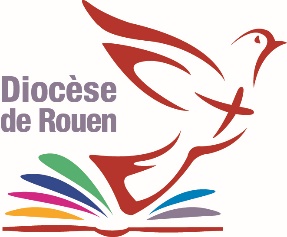 Participer au grand débatA l’heure où plusieurs de nos paroisses, services et mouvements ont pris l’initiative de rencontres autour de la crise dite « des gilets jaunes », et alors que commence le « grand débat », il me semble important d’inciter les baptisés à se rendre disponible à ce débat, et de soutenir ceux qui s’engagent en leur proposant quelques repères. C’est le sens du message que l’archevêque et moi-même nous vous proposons. Merci de diffuser, où d’interpréter à votre guise suivant les lieux et circonstances.Chrétiens dans le grand débat : pour servir le dialogueParce que tout baptisé est appelé à servir le monde dans lequel il vit, nous ne pouvons que soutenir ceux qui souhaitent s’investir dans le « grand débat », et dans toute initiative visant à favoriser le dialogue au sein de notre société.Pour ce dialogue, nous pouvons nous appuyer sur la pensée sociale de l’Eglise telle qu’elle s’est développée et enrichie dans sa longue histoire. Celle-ci nous donne quelques repères pour avancer. Parmi ceux-ci :Le bien commun. C’est-à-dire le bien « de nous tous ». Parce nous croyons à la Fraternité, nous devons aider nos contemporains à rechercher ce bien commun qui n’est pas la simple somme des intérêts particuliers.La destination universelle des biens comme « premier principe de tout l’ordre éthico-social » (Jean-Paul II). Nous sommes convaincus que toute richesse est un don de Dieu et qu’elle doit d’abord servir le développement de chaque être humain.Le respect de la création. Le pape François nous appelle à une « conversion écologique » basée sur la sobriété (encyclique « Laudato si »)Le respect de la personne humaine de sa conception jusqu’à sa mort.La subsidiarité. C’est-à-dire cette idée que tout être humain a besoin d’un tissu de relations (famille, associations, syndicats, assemblées locales..), tous ces corps intermédiaires, que l’Etat doit respecter et promouvoir.Sur la base de l’Evangile, bien d’autres aspects doivent être pris en compte (la Justice, l’accueil de l’étranger, le droit au travail…). Mais, dans ce grand débat où subsistent bien des tensions, n’oublions pas de servir par la prière, d’être porteurs d’Espérance et de mettre en valeur tout ce qui construit la Paix.Lundi 28 janvier 2019Guillaume HoudanDiacre, chargé de mission auprès du monde politique et des élus